The all-new Passat VariantWorld Premiere WorkshopAugust 2023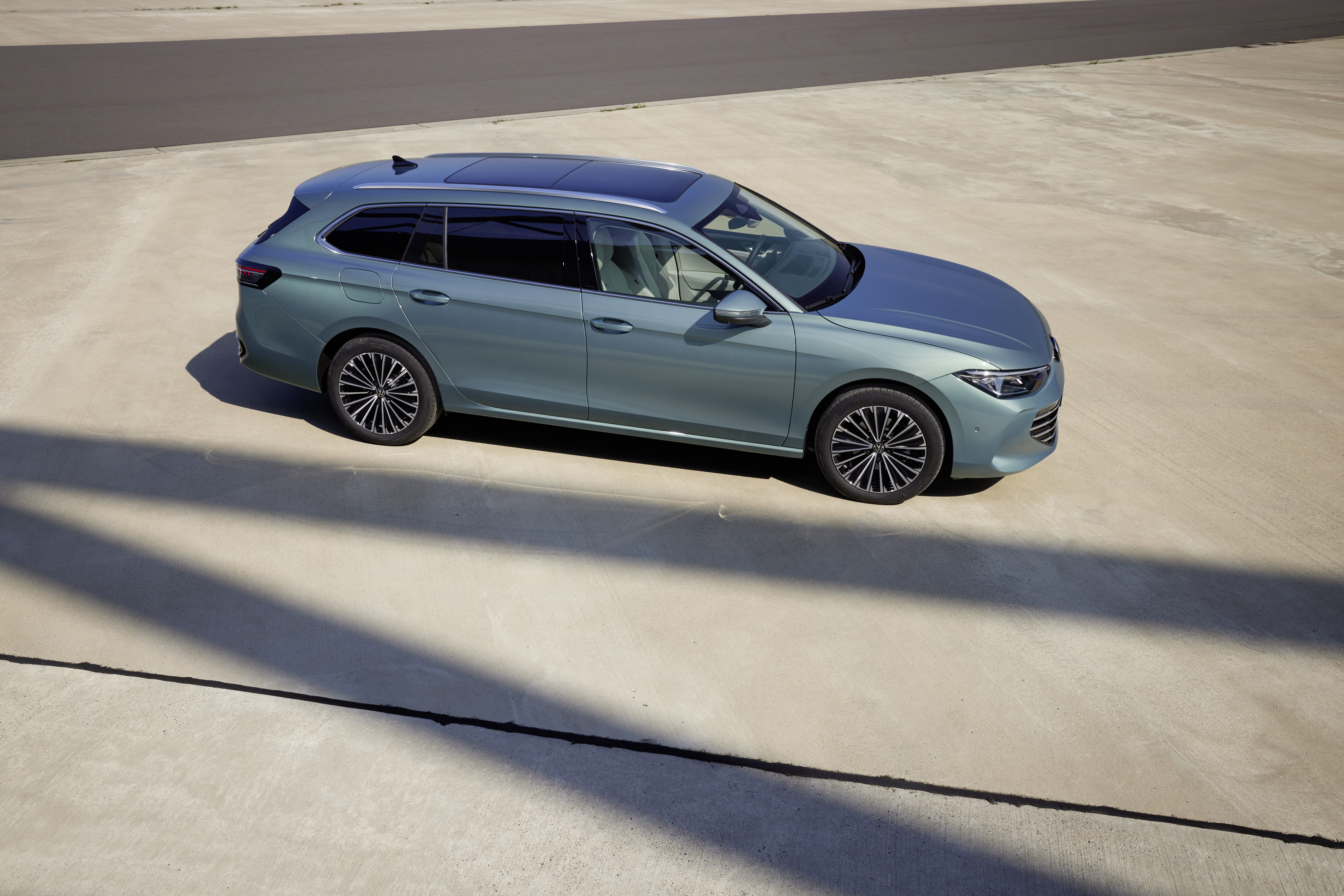 ContentsThe new Passat Variant – the facts at a glanceSuccessful Volkswagen business class: 
the world premiere of the new Passat Variant				03	The new exterior						04	The new interior							06	The new powertrain range					07	The new adaptive running gear					08	The new equipment range					09The MQB evo – the new Passat technologies in detailEvolution of a bestseller: 
the MQB evo delivers the building blocks of progress			11	Electric driving – eHybrid with large battery 			12	Efficient driving – eTSI with 48 V system				14	Powerful driving – TSI, TDI and 4MOTION				15Active driving – DCC Pro and Vehicle Dynamics Manager
as network							15	Assisted driving – Park Assist provides support			16Informed driving – MIB4 offers intuitive operation			17NotesNear-production concept vehicle. The vehicle is not yet available for sale.Line-dependent or optional equipment.“Mobility in Germany” study.The new Passat Variant – the facts at a glanceSuccessful Volkswagen business class: 
the world premiere of the all-new Passat Variant
Volkswagen is presenting the ninth generation of the Passat, which has been sold more than 30 million times worldwideFocus on powerful, aerodynamic design, high quality and a host of technical featuresNew plug-in hybrid drives permit all-electric ranges of around 100 km1 and also DC fast charging with a charging capacity of up to 50 kW for the first time New cockpit generation with large displays and self-explanatory menu structure has been developed in response to feedback from Volkswagen customersHigh travel comfort thanks to generous space, effective noise insulation, new seats and optional adaptive chassis control DCC Pro 50 years, 30 million Passat vehicles. Exactly 50 years ago, one of the most successful Volkswagen vehicles was launched: the Passat. With more than 30 million units sold worldwide, it is the top-selling Volkswagen of all time after the Golf and ahead of the Beetle. At the world premiere at the IAA Mobility in Munich (5 to 9 September 2023), Volkswagen will present all the details of a completely newly developed Passat to the public for the first time. The new Passat will be launched as a versatile Variant in the first quarter of 2024. Clean and powerful – the new design is clearly Passat, clearly Volkswagen and yet clearly new from every perspective. The innovative range of three new plug-in and mild hybrid drives and five turbo petrol and turbo diesel engine variants is characterised by efficiency. The quiet and spacious Passat Variant offers a high level of travel comfort and will be optionally available with new adaptive running gear (DCC Pro2) and new ergoActive seats2 (with pneumatic pressure point massage). Volkswagen has completely newly developed the intuitive operation and progressive features of the fourth-generation modular infotainment matrix (MIB4). The new Passat can also optionally park independently and cover long distances in assisted driving mode. Progressive MQB evo. The latest evolutionary stage of the modular transverse matrix platform (MQB evo) forms the high-tech basis of the ninth Passat generation. Future customers will benefit from the significant economies of scale offered by this high-tech matrix platform. That is because a host of new systems are used on board this bestselling model and their development costs are shared across all MQB product lines. In this way, Volkswagen is democratising innovations and making them available to hundreds of thousands of vehicle drivers worldwide.New plug-in and mild hybrid drives. The technical highlights include two completely new plug-in hybrid drives (eHybrid) with a system output of 150 kW (204 PS)1 and 
200 kW (272 PS)1. In combination with a new 19.7 kWh battery (net energy content), they make all-electric ranges of around 100 km possible. This distance turns the new Passat Variant into an electric vehicle for everyday life. Taking Germany as an example: according to a study3 published by the Federal Ministry of Digital and Transport, 95 per cent of all car journeys are shorter than 50 kilometres and 99 per cent shorter than 100 km. These journeys can now be driven purely electrically with a Passat Variant eHybrid. In addition, the efficient combination of an electric drive motor and new turbocharged petrol engine (1.5 TSI evo2) ensures overall ranges of around 1,000 km. The Passat will also be available for the first time with a 48 V mild hybrid drive (eTSI with 110 kW / 150 PS)1. Two turbo petrol (2.0 TSI) engines with 150 kW (204 PS)1 and 195 kW (265 PS)1 as well as three turbo diesel (2.0 TDI) engines with 90 kW (122 PS)1, 110 kW (150 PS)1 and 142 kW (193 PS)1 complete the powertrain range. An automatic and efficient direct shift gearbox (DSG) is always standard. The Passat models with an output of 195 kW and 142 kW always have the intelligently controlled 4MOTION all-wheel drive system on board as standard; all other Passat Variant vehicles have front-wheel drive.MIB4 and DCC Pro2. Volkswagen has completely redesigned the interior. Particularly striking is the clearly arranged, large display landscape – stylish, functional and progressive. The technical basis is the MIB4: the latest generation of the modular infotainment matrix enables intuitive operation systematically designed to meet the wishes of Volkswagen drivers. The adaptive chassis control DCC Pro2 represents a new level of running gear technology; its spread between maximum dynamics and the highest level of comfort sets benchmarks in the mid-sized class. The newly developed ergoActive Plus seats2 with pneumatic 10-chamber pressure point massage function offer high travel comfort. Thanks to a 50 mm longer wheelbase with also 50 mm more legroom in the rear, a luggage compartment capacity of up to 1,920 litres and convenience systems derived from the Touareg such as the new massage seats, the Passat Variant is also ideally suited as an all-rounder for business and leisure.Feel at home on board. The Passat Variant is the ideal touring and business vehicle thanks to the interplay of spaciousness, carefully coordinated high-quality materials, pleasant haptics and operability of all elements, high seating comfort and low level of noise while driving. With the new generation of its bestseller, Volkswagen once again has another vehicle in its range where the higher class boundary no longer applies.THE NEW EXTERIORNew design, new dimensions. Volkswagen has carried the design of the tradition-rich Passat series into the modern era with the debut of the ninth generation. Compared to the predecessor, the surfaces are more sculptural, the lines more dynamic, and the dimensions larger. This is characterised by a wheelbase that is now 50 mm longer (2,841 mm) and thus significantly changes the proportions. The overall length of 
4,917 mm corresponds to an additional 144 mm. The width has increased moderately by 20 mm to 1,852 mm. At 1,506 mm, the height (with aerial) has remained similar to the predecessor. The longer length with practically unchanged height results in more dynamic proportions.Front end with new LED headlights. The aerodynamic and powerful design of the front of the Passat Variant characterises its superior presence. Every detail is new. Take the bonnet, for example: while the predecessor’s bonnet was higher in the middle than at the sides, the new bonnet is now lower in the middle. It rises sculpturally outwards with sharp lines and forms powerful wings. The new LED headlights, with their two modules, provide a characteristic look in combination with the narrow LED daytime running lights above them. These two daytime running light elements are linked to each other by means of a horizontal LED strip in the radiator grille. The visually continuous light strip gives the Volkswagen a wide and elegant look. Volkswagen will optionally offer the Passat Variant with a new generation of the IQ.LIGHT LED matrix headlights. These come with a new high-performance main beam that has a significantly increased luminous range. Like the light systems, the four high-quality chrome strips in the lower part of the radiator grille (bumper) emphasise the width of the Passat. At the sides, vertical openings (air curtains) in the bumpers guide air to the wheel housings and optimise the excellent aerodynamics.Silhouette with a sharp undercut. With its powerful side body surfaces, a sharp undercut as a character line (at the height of the door handles), the significantly larger wheelbase and the long side window areas, the Passat Variant exhibits dynamism and elegance all of its own. At the front and back, the undercut and surface design over the wheel housings form powerful shoulder sections in a slim silhouette. The striking
D-pillars match this sporty image with their pronounced forward angle and dynamic look. Under the slightly flared wheel housings, the Passat Variant sports up to 19-inch2 wheels.Rear end with new horizontal LED strip. Similar to the front end and sides, the rear of the new Passat has a clean and powerful design. The continuous LED tail light clusters, which are used in this product line for the first time, emphasise the width of the body and have a transparent and technical look with their new 3D light signature. In functional terms, the LED elements provide an optimal signal effect. In the upper part of the boot lid, the large roof spoiler and the side air guide elements on the D-pillars stand out. In combination, these aerodynamic features reduce turbulence at the rear and contribute to low energy consumption and long range together with a diffuser below the bumper. Located well down in the bumper itself, there is a wide, robust plastic transverse bar that emphasises the width of the Passat Variant with its externally arranged reflectors.Minimum drag for maximum efficiency. The new Passat Variant is a five-seater vehicle with a luggage compartment capacity of up to 1,920 litres. And yet, its aerodynamics are better than most sports vehicles. With a CD of 0.25 (predecessor 0.31), it has the best drag coefficient ever for a Volkswagen Variant. The aerodynamics make a significant contribution to the new Passat Variant becoming even more efficient and more economical – crucial factors for a successful business vehicle such as this Volkswagen.Form follows function. The aerodynamic top values of the new Passat Variant were achieved through the optimal body shape, fine tuning down to the last detail and technical aerodynamic features. The technical details include an electrically controlled radiator blind that provides cooling as needed. The aerodynamic fine tuning is evident wherever you look. In the front section, disruptive air turbulence is minimised by means of air curtains in the bumper; the targeted air flows provide optimum air circulation around the front wheels and cool the brakes. In addition, the underbody up to the rear diffuser was elaborately integrated into the aerodynamic design. The new exterior mirrors are designed to minimise the area of attack for the wind. At the rear, the air guide elements on the D-pillars reduce air turbulence together with the roof spoiler. Sharp separation edges in the tail light clusters and bumper as well as aerodynamically polished rims perfect the air flow. THE NEW INTERIORIntuitive MIB4. The interior architecture of the new Passat Variant systematically implements feedback from Volkswagen customers. The goal was self-explanatory operation. For this reason, the product line features a completely redesigned digital cockpit (digital, configurable instruments) and an equally new infotainment system – both displays together on board the Passat form one visual axis as the central elements of the fourth-generation modular infotainment matrix (MIB4). In detail, the new standard infotainment system display has a size of 285.6 x 160.6 mm (12.9 inches diagonally) with 1,920 x 1,080 pixels. Optionally or depending on the equipment, a display in the format 332.07 x 185.79 mm (15 inches) with 2,240 x 1,260 pixels will be configurable. The visually freestanding display tilted towards the driver is characterised by a newly developed graphic and menu structure that is easy to operate and is self-explanatory. Many system settings can also be controlled using a new, natural IDA voice control function. The instruments in front of the driver have a display diagonal of 260 mm (10.25 inches) with 1,280 x 480 pixels. Thanks to a new surface coating to reduce reflections and glare, the cockpit has a flat design and is integrated into the dash panel like a large screen, because there is no longer a need for an overhang at the top to provide shade. New windscreen head-up display2. Another element of the MIB4 that has also been newly developed is the head-up display of the Passat Variant, which projects essential information for the driver on to the windscreen in the virtual area in front of the vehicle. A simpler head-up display with a smaller extendable projection surface was used previously.New steering column switches. The dash panel runs in a straight line on a horizontal plane and is characterised by a high-quality and clearly arranged design. The centre console offers more stowage space, because – like on the ID.7 and ID. Buzz models – gear changes are now carried out by means of a steering column switch with an intuitive operating principle: the switch is turned forward to ‘D’ to drive forwards and backward to ‘R’ to reverse, while the parking brake is activated by pressing the side of the switch. And like in the ID.7, for example, a new multifunction steering column switch on the left side is used in the Passat for the turn signal and wiper functions.More space and high quality. The interior of the new Passat Variant offers even more space than its already generously proportioned predecessor. Thanks to the longer wheelbase, for example, the maximum legroom increases by 50 mm to 947 mm. The luggage compartment capacity has increased by 40 litres to 690 litres (when loaded up to the height of the rear seat backrests). The space grows by 140 litres to 1,920 litres when the rear bench seat is folded down. Quality and comfort have both been raised to new levels thanks to the use of new high-grade materials, newly developed seats and effective noise insulation. Particularly in combination with the new acoustic package2, the low noise levels on board the Passat Variant are similar to those experienced in the upper mid-sized and premium classes. In addition to the standard acoustic windscreen, double glazing with an acoustic film is used for the side windows of the front and rear seats. New ergoActive seats2 with massage function and air conditioning. The Passat Variant will be available with new ergoActive front seats as an option. These feature electrical adjustment (up to 14-way, depending on model and equipment) as well as massage and air conditioning functions. The functions include pneumatic four-way lumbar adjustment and, depending on the equipment, a pneumatic three-chamber massage function or 10-chamber pressure point massage function in the backrests. The seats are also equipped with seat heating and ventilation. The even higher-quality leather and climate-controlled massage seats2 also have automatic seat air conditioning. In addition to the individual settings, the driver and front passenger can activate an automatic mode; here, the temperature and moisture sensors of the seats detect the cooling and/or heating requirement and control the climate accordingly.THE NEW POWERTRAIN RANGEeHybrid, eTSI, TSI, TDI, DSG. The Passat Variant will be available with seven different drive types: a mild hybrid petrol engine (eTSI) version that is new for the Passat, two new plug-in hybrid drives (eHybrid), three turbodiesel engine versions (TDI) and two turbocharged petrol engine versions (TSI). All drives are combined with a direct shift gearbox (DSG) as standard. The eTSI (1.5 TSI evo2) delivers an output of 110 kW (150 PS)1. The two new eHybrid models provide system outputs of 150 kW (204 PS)1 and 200 kW (272 PS)1. The two TSI versions of the EA888 evo4 engine series deliver maximum outputs of 150 kW (204 PS)1 and 195 kW (265 PS)1 to the DSG. In the case of the three TDIs of the EA288 evo engine series, these are 90 kW (122 PS)1, 110 kW (150 PS)1 and 142 kW (193 PS)1. The TSI engine with 195 kW1 and the 142 kW1 TDI will always come with the 4MOTION permanent all-wheel drive system.  eHybrid with long electric range. The plug-in hybrid drives are a completely new development. As stated above, they deliver a system power of 150 kW (204 PS)1 and 200 kW (272 PS)1. Thanks to the switch to a 1.5-litre high-tech turbocharged petrol engine (1.5 TSI evo2, previously 1.4 TSI) and a new 19.7 kWh battery (net capacity / predecessor: 10.6 kWh), Volkswagen assumes in its forecasts that electric ranges of around 100 kilometres will be possible with the Passat Variant eHybrid (depending on the equipment). This means that on most average daily journeys, both Passat Variant eHybrid versions will become electric vehicles. If necessary, the 1.5 TSI is activated additionally, increasing the range with a full battery and full 45-litre tank to around 1,000 km. The battery is now charged at a home wall box and other AC charging points with 11 kW instead of the previous capacity of 3.6 kW. In addition, both Passat Variant eHybrid models will now also be able to charge new energy at DC fast charging stations with up to 50 kW charging capacity. The 1.5 TSI of the new Passat is a high-tech engine with a variable-geometry turbocharger (VTG) and the highly efficient, economical TSI-evo combustion process.New mild hybrid drive (eTSI). The mild hybrid drive (eTSI) offered in the Passat for the first time delivers 110 kW (150 PS)1. This also has a 1.5-litre, four-cylinder engine (1.5 TSI evo2), which additionally comes with Active Cylinder Management (ACTplus). As a mild hybrid drive, the petrol engine is connected to a 48 V lithium-ion battery and 48 V belt starter generator. The 1.5 eTSI offers particularly good moving-off performance and high efficiency as the engine is repeatedly completely deactivated thanks to the electrical components. In these cases, the Passat coasts without emissions from the engine.All drive versions at a glance:THE NEW ADAPTIVE RUNNING GEARDCC Pro2. The MQB evo provides the basis for a new running gear generation for the Passat Variant. Alongside numerous individual measures, Volkswagen has developed a new generation of the adaptive chassis control DCC for its best-selling model, the optional DCC Pro. In addition, the Passat is equipped with a Vehicle Dynamics Manager for the first time. It controls the functions of the electronic differential locks (XDS) and the lateral dynamics components of the controlled shock absorbers in the DCC Pro2 system. The handling characteristics are more neutral, stable, agile and precise thanks to wheel-specific braking interventions and wheel-selective adjustments of the shock absorber hardness. General performance improvements are also provided by increased camber stiffness and higher lateral force steering of the four-link rear axle (increased rear axle stability and thus greater driving safety), a new set-up of the electromechanical power steering as well as new anti-roll bars and shock absorbers.THE NEW EQUIPMENT RANGEBasic specification with high level of standard equipment. The new Passat will launch in the four equipment lines Passat, Business, Elegance and R-Line. They have all been significantly enhanced compared with previous versions. The Passat basic specification includes features such as the new MIB4 display, Car2X warning system, App Connect (Apple and Android integration), automatic air conditioning, USB-C ports with 45 W charging capacity (front), roof rails (in Black) and numerous assist systems. The latter include Adaptive Cruise Control (ACC;), Side Assist (lane change assist), Front Assist (Autonomous Emergency Braking), Lane Assist (lane keeping system), the oncoming vehicle braking when turning function, Park Distance Control (acoustic and visual warning signals if there are obstacles to the front and rear), Rear View (rear view camera system) and Dynamic Road Sign Display using the front camera. Also standard are LED headlights and LED tail light clusters.Business2 for frequent drivers. The Passat Variant is one of the most successful business vehicles in Europe. Volkswagen once again meets the needs of this segment with the Business Class equipment line. From the outside, this Passat can be recognised by premium chrome trim on the side windows, silver-anodised roof rails and chrome elements at the front and rear, among other things. In Germany, dark privacy glass is added for the rear windows. On the inside, the Passat Variant Business is characterised, among other things, by customised seat covers in ArtVelours, own interior applications, partially electric seats with massage function, additional 45-watt USB-C ports in the rear and three-zone automatic air conditioner. Further assist systems additionally increase comfort and safety. These include automatic lighting control (Light Assist), assisted parking (Park Assist) and Travel Assist (partially automated driving). The new IDA voice assistant is additionally standard on the German market. Elegance2 and R-Line2 as the top versions. Volkswagen has positioned the Elegance and R-Line versions above the Business equipment line. With these specifications, the Passat Variant can be made either more stylish (Elegance) or more dynamic (R-Line), depending on preference. Compared to the Business version, both lines share additional equipment details such as the new-generation IQ.LIGHT LED matrix headlights and LED tail light clusters with animated turn signals, seat heating and extended seat massage (12 instead of three pneumatic massage elements), keyless locking and starting system Keyless Access, electrically operated boot lid with Easy Open/Easy Close, more comprehensive background lighting, and voice control for all markets. Both models come with the new Park Assist Plus with memory function as well as the Dynamic Light Assist main-beam control system. Sports seats with integrated head restraints are fitted in the Passat Variant R-Line. The front and rear ends of the Passat Variant R-Line have a sporty R design. Further custom features include specific 17-inch alloy wheels for the Passat Variant Elegance and 18-inch light alloy rims for the R-Line version. In addition, all Passat models can be personalised with a completely new range of equipment packages.The MQB evo – the new Passat technologies in detailEvolution of a bestseller: the MQB evo delivers the building blocks of progress
MQB stands for innovative technologies, flexible drive concepts and synergies across product linesThe latest evolutionary stage of the modular transverse matrix platform brings progressive high-tech features such as DCC Pro on board the Passat Variant.Two new plug-in hybrid drives build a new bridge to electric mobility with an electric range of approx. 100 km and fast DC charging (50 kW)New mild hybrid drives with an economical 48-volt system convert kinetic energy into electric energy and make it possible to temporarily switch off the engineNew digital instruments and a new infotainment system generation merge to create an intuitively operated cockpit landscapeMatrix of advanced MQB technologies. The MQB evo is a matrix made up of ultra-modern technology modules that are perfectly integrated with each other. Volkswagen has now used these modules to develop the new Passat Variant and Tiguan as well as an update for the Golf. The high quality of its interiors, a new and intuitively operated infotainment architecture, a new generation of plug-in hybrid drives with long electric ranges of around 100 km and new DC fast-charging function as well as highly comfortable running gear meet the expectations of Volkswagen drivers.MQB evo makes high tech more affordable. Customers who choose the new Passat Variant (ninth generation), new Tiguan (third generation) or the new Golf (eighth generation update) will benefit from the significant economies of scale offered by the modular transverse matrix. That is because a host of new systems are used on board these Volkswagen models and their development costs are shared across all MQB product lines. In this way, Volkswagen makes innovations available and more affordable for hundreds of thousands of car drivers worldwide.TDI, TSI, eTSI and eHybrid. A general special feature of the MQB is the fact that all common drive types can be realised in one product line: diesel engines, petrol engines, mild and plug-in hybrid systems and even all-electric versions, as proven by the e-Golf (seventh generation). All MQB models have front-wheel drive or, depending on version and power output, all-wheel drive. The new Passat Variant and new Tiguan as well as the update of the current Golf will be available with turbodiesel engines (TDI), turbocharged petrol engines (TSI), mild hybrid turbocharged petrol engines (eTSI) and plug-in hybrid systems (eHybrid).New MQB and MEB infotainment system. During the development process, Volkswagen did not just make use of the potential offered by the MQB, but also exploited the overall synergies of the brand and Group. This reduces costs and allows access to the technologies of other product lines. The MQB evo is therefore intentionally equipped with interfaces to the other matrix platforms of the brand and Group in order to benefit from economies of scale. This compatibility is made clear, for example, by the new fourth-generation modular infotainment matrix: the MIB4 graphic design, menu structure and operating philosophy are the same as in the new ID.4, ID.5 and ID.7 (MEB models). MQB – from compact car to the large US SUV. The MQB shapes the brand and the Group like no other platform. The first two MQB models were the Volkswagen Golf (seventh generation) and the Audi A3 (third generation) in 2012. They were followed at the end of 2014 by the first Passat (eighth generation) on this platform, the Touran (second generation) in mid-2015, and then the Tiguan (second generation) at the start of 2016. All Volkswagen MQB models share common engine and gearbox series with a standard installation position, an identical running gear architecture, and common components such as the all-wheel drive system, air conditioning systems, steering wheels, infotainment system and assist systems. There are also synergies in production, because different MQB product lines can be produced in parallel in one factory. At the same time, the modular platform also offers a great deal of freedom – the wheelbases, tracks or power range of the drive systems can be varied, for example. This makes it possible to develop such different Volkswagen models as the compact Polo and the large US SUV Atlas on the basis of the MQB.ELECTRIC DRIVING – eHYBRID WITH LARGE BATTERYeHybrid with 150 kW1 and 200 kW1. Volkswagen has extensively redesigned the eHybrid – with a more efficient and larger battery, a higher charging capacity and, for the first time in a plug-in hybrid model, the 1.5 TSI evo2 engine. In the base version, this high-tech turbocharged petrol engine for the eHybrid drive delivers 110 kW 
(150 PS)1 and, together with the electric drive motor’s peak output of 85 kW (115 PS), enables a system power of 150 kW (204 PS)1. Optionally, the flagship version of the engine is available with 130 kW (177 PS)1, which together with the electric drive motor generates a system power of 200 kW (272 PS)1. The 150-kW version1 will develop a system torque of 350 Nm; in the case of the 200-kW version1, this is 400 Nm. The highest system power and the maximum system torque are not additions of the values of the 1.5 TSI evo2 and the electric drive motor, but are maximum values controlled electronically for maximum efficiency. A detailed look at the plug-in hybrid drive components:1.5 TSI evo2 with 110 kW1 and 130 kW1. The plug-in hybrid drive consists of two drive modules: the electric drive motor and the turbocharged petrol engine. The previous 
1.4 TSI is replaced by the 1.5 TSI evo2. The evo2 is characterised by a number of high-tech features. These include the TSI-evo combustion process and a variable turbine geometry (VTG) turbocharger. The combination of the TSI Miller combustion process and the VTG turbocharger are unique technical selling point in the area of high-volume petrol engines. In addition to use of the 1.5 TSI evo2 in a plug-in hybrid drive for the first time, the engine variant with the highest output of 130 kW1 is also making its debut. It was previously only available in the version with 110 kW1 as well as in a version with 96 kW (130 PS)1; the latter is used in the Golf and will also be used from now on in the new Tiguan.Miller cycle increases efficiency. The TSI evo combustion process already familiar from the first 1.5 TSI evo is also used in the TSI evo2 generation. Alongside optimisation of combustion chamber cooling, the decisive factor here is the symbiosis of the Miller cycle (early closing of the inlet valves with high compression) and VTG turbocharging. The petrol-air mixture is run with lambda 1 efficiency throughout the entire operating range of the engine; the TSI thus does not run either too rich (excess petrol) or too lean (excess oxygen), as the fuel is burnt completely and cleanly. Thanks to this combustion process, the 1.5 TSI evo2 operates with a very high efficiency. This minimises consumption and emissions. Other technical parameters include high-pressure injection with up to 350 bar pressure, plasma-coated cylinder liners (lower internal friction) and pistons with cast-in cooling channels (optimisation of combustion). Both plug-in hybrid versions of the 1.5 TSI develop their maximum output between 5,500 and 6,000 rpm and their maximum torque of 250 Nm between 1,500 rpm and 
4,000 rpm.Electric drive motor with 85 kW and six-speed DSG. In its MQB models, Volkswagen uses a further developed hybrid gearbox: the DQ400e evo. The electric drive motor is integrated in this special six-speed direct shift gearbox. The electric drive motor with the designation HEM80evo delivers 85 kW (115 PS) and a peak torque of 330 Nm, as described above. The electric drive motor forms a compact unit together with the new DQ400e evo. 19.7 kWh high-voltage battery. According to forecasts, the new MQB plug-in hybrid models will have electric ranges of around 100 km. The ranges were between 50 and 80 km previously. This significant increase in range is achieved thanks to a new high-voltage battery. Its net energy content increases from 10.6 to 19.7 kWh compared to previous versions. The battery has a new cell technology for the 96 modules and external liquid cooling. Since the lithium-ion battery is also positioned in front of the rear axle, the interaction with the front-mounted drive (electric motor, DSG, TSI) results in balanced weight distribution.Energy management and charging with up to 50 kW. The power flow between the battery and the electric motor is managed by new power electronics. This converts the direct current (DC) of the battery into alternating current (AC) for the electric drive motor. In addition, an integrated DC/DC converter supplies the 12 V electrical system. A new charger means it is now possible to charge with up to 11 kW instead of 3.6 kW at AC charging points such as a home wall box. With this, a discharged battery is charged to 100 per cent again in around two hours. For the first time, it is now also possible with the new Volkswagen plug-in hybrid drives to charge with up to 50 kW at DC fast-charging stations. In this case, a battery can be charged from 10 to 80 per cent again in around 25 minutes. Drivers who start off with a full battery will be able to cover typical commuting distances of less than 100 km using only electric power.EFFICIENT DRIVING – eTSI WITH 48 V SYSTEMeTSI with 110 kW1. Electricity can also be generated through the conversion of kinetic energy – the braking or recuperation power of a vehicle. The eTSI mild hybrid drives in the Passat, Tiguan and Golf make this possible. As in the new plug-in hybrid models (eHybrid), the 1.5 TSI evo2 forms the technical centre of the powertrain. The eTSI is coupled to a 48 V lithium-ion battery and a 48 V belt starter generator that provides 15 kW power and 25 Nm torque. The 48 V system acts like a type of electric booster and thus offers excellent moving-off performance. At the same time, the technology makes it possible for the 1.5 TSI evo2 to be completely switched off, thereby enabling coasting and temporary electric driving. The eTSI is always linked to a seven-speed DSG.The eTSI in detail. In addition to technical features such as the TSI evo combustion process and VTG turbocharger, the 1.5 TSI evo2 with a torque of 250 Nm as eTSI is additionally equipped with enhanced Active Cylinder Management (ACTplus) compared to the version used in the eHybrid models. With ACTplus, two of the engine’s four cylinders are switched off as often as possible, depending on the operating situation. The second and third cylinders are designed to be taken out of the fuel supply at low and medium loads and speeds. Efficiency thus increases in the active cylinders, while the passive cylinders run almost loss-free. When the throttle is opened again, they immediately become active again. Compared to the first 1.5 TSI evo generation, this switching on and off of the cylinders has been improved once more to guarantee smooth engine running. The switching operation itself is virtually imperceptible.The 48 V system in detail. The 48 V system was designed to save fuel. Depending on driving style and ambient conditions, the saving can be around half a litre per 100 km. The technical principle of 48 V technology permits transmission of higher electric power levels with smaller conductor cross-sections and a compact battery – thus also resulting in low additional weight. Compared to vehicles with pure 12 V technology, this leads to recuperation of a significantly larger amount of energy during braking or deceleration. The energy stored in the 48 V lithium-ion battery is used to drive a 48 V belt starter generator and to supply the 12 V on-board electrical system via a DC/DC converter. The water-cooled belt starter generator has the role of alternator and starter. At the same time, it acts as a compact electric motor, which increases the drive torque without any delay when moving off. The output of the generator is transferred by the belt drive. The generator also restarts the combustion engine – which is switched off as much as possible while the vehicle is moving. The bottom line is that the 48 V mild hybrid drive combines low consumption and emission values with excellent moving-off performance in daily operation.POWERFUL DRIVING – TSI, TDI AND 4MOTION4MOTION now even more comfortable. In the Passat Variant, the 2.0-litre turbocharged petrol engines of the EA888 evo4 series deliver an output of 150 kW (204 PS)1 and 195 kW (265 PS)1. The 150 kW version transfers a torque of up to 320 Nm to the front axle via the DSG, while the 195 kW version with maximum 400 Nm transfers the power via the DSG to the all-wheel drive system. Volkswagen will offer the current 2.0-litre turbocharged diesel engine of the EA288 evo series in three output versions in the Passat Variant: with 90 kW (122 PS)1 and 320 Nm maximum torque, 110 kW (150 PS)1 and 360 Nm as well as 142 kW (193 PS)1 and 400 Nm. The two 2.0 TDI engines with 90 kW1 and 110 kW1 power the front axle; the 142 kW1 version is coupled to the 4MOTION all-wheel drive as standard. Volkswagen has developed a new centrifugal pendulum for the 4MOTION system that neutralises vibrations and perfects the acoustic comfort. In addition, the latest 4MOTION clutch, which features an intelligent energy management system, is used in the MQB evo models on the rear axle. When towing a trailer, for example, the Trailer driving profile is automatically activated to optimally control the distribution of power between the front and rear axles for trailer operation. The new Passat with all-wheel drive system is designed for trailer weights of up to 2,200 kg.ACTIVE DRIVING – DCC PRO2 AND VEHICLE DYNAMICS MANAGER AS NETWORKElectronically controlled running gear. The MQB evo provides the basis for a new running gear generation. Alongside numerous individual measures, Volkswagen has developed a new generation of the adaptive chassis control DCC for its best-selling models, the optional DCC Pro2. In addition, the new Passat Variant and Tiguan – as was already the case previously in the Golf – are now equipped with a Vehicle Dynamics Manager. The system controls the functions of the electronic differential locks (XDS) and the lateral dynamics components of the controlled shock absorbers in the DCC Pro system. Thanks to the Vehicle Dynamics Manager, which performs wheel-specific braking interventions and wheel-selective adjustments of the shock absorber hardness, the handling characteristics are more neutral, stable, agile and precise. The basic architecture of the running gear comprises a MacPherson front axle and an enhanced four-link rear axle.The fundamental operating principle of DCC. The same applies to both the new and previous DCC systems: the electronic active damping control reacts continuously to the road conditions and driving situation and takes into account parameters such as steering, braking and acceleration. The ideal damping is calculated for each wheel and is adjusted via the shock absorbers within fractions of a second. The driver has the option of individually adjusting the DCC system to settings ranging from very comfortable to very sporty. The lateral dynamics components of the adaptive chassis control are coordinated and optimised via the Vehicle Dynamics Manager. In combination with the Vehicle Dynamics Manager, the adaptive chassis control therefore always offers both optimum driving comfort and outstanding driving dynamics.The DCC Pro in detail. The new DCC Pro further improves the alliance of the adaptive chassis control and Vehicle Dynamics Manager. Compared with the familiar DCC with conventional single-valve shock absorbers, the shock absorbers of the new DCC Pro are now equipped with two valves. This change is accompanied by an adapted control algorithm for separate rebound and compression stage control. The faster two-valve shock absorbers permit better and quieter connection between the body and running gear at the same time as optimised driving dynamics – thanks to the even more precise control of the rebound and compression stages. Two-valve shock absorbers were used previously only in combination with multi-link suspension in the premium and luxury class; integration in MacPherson struts is new. The new adaptive chassis control system DCC Pro once more significantly increases the spread between the dynamic and comfort characteristics. Thanks to the interaction of these characteristics, the driver will enjoy an extremely pleasant driving experience and a sense of security even on poor road surfaces. Extremely comfortable body levelling is achieved through the reduction in body vibrations.ASSISTED DRIVING – PARK ASSIST PROVIDES SUPPORTPark Assist Plus and Park Assist Pro. The new Passat Variant, Tiguan and Golf will launch with a further developed range of state-of-the-art assist systems. The spectrum of park assist systems is new. Depending on the product line and equipment version, they include optional or standard Park Assist Plus2, Park Assist Pro2 and the memory function for Park Assist Pro2. Park Assist Plus is a system that is already familiar from other Volkswagen models. This allows assisted driving into or out of parallel or bay parking spaces. The Volkswagen models take over control of acceleration, braking and steering for this purpose. If the vehicle is equipped with Park Assist Pro, the driver can also drive the vehicle into and out of parking spaces from outside the vehicle in the same situations. The driver controls the procedure using an app on their smartphone in this case. If the Volkswagen has the memory function for Park Assist Pro on board, the system records the last 50 metres driven and thereby also the parking situation at the driver’s request. The parking manoeuvre can be stored when the vehicle has come to a stop. When the vehicle reaches the same position again – for example, the entrance to the carport at home – it automatically offers to take over parking independently. Independent driving out of a parking space is also possible. The driver can store up to five parking manoeuvres.The assist systems of the new Passat Variant at a glance:Oncoming vehicle braking when turning and swerve supportTrailer manoeuvring system Trailer Assist2Adaptive Cruise Control (ACC)Hill Start AssistPark Distance Control (warning signals for obstacles at the front and rear)Electronic Stability Control with counter steering assistance, ABS, TCS, EDL, engine drag torque control and trailer stabilisationSemi-automated driving assistance Travel Assist2Speed limiterDriver Alert SystemAutonomous Emergency Braking Front Assist with Pedestrian and Cyclist MonitoringPark Assist Pro2Park Assist Pro with memory function2Park Assist Plus2Proactive occupant protection systemRear view camera systemLane keeping system Lane AssistLane change system Side Assist with Rear Traffic Alert and exit warning systemArea View including Rear View2Dynamic Road Sign DisplayINFORMED DRIVING – MIB4 OFFERS INTUITIVE OPERATIONThe new infotainment system in detail. The new digital centre of the MIB4 (fourth-generation modular infotainment matrix) is the touch display of the infotainment system. The graphic interface, structure and menu navigation have been redesigned. The aim was to make operation simple, self-explanatory and customisable. To achieve this, the display has been divided into two touch bars at the top and bottom of the screen, as well as the home screen. The driver can assign favourite direct access functions to large areas of the top bar and home screen. The individually configured top bar and static bottom bar remain continuously displayed when the driver opens various functions in the form of apps on the home screen. This considerably simplifies operation. Additionally, the now backlit touch sliders are located under the infotainment system display and are used to adjust functions such as temperatures and volume.Top bar. The top bar has a new direct access button on the left that lets the driver open the main menu with an overview of all apps with just one click. Next to this is a button for the new Car Control Centre, which offers direct access to the most important vehicle functions and can be configured individually by the driver. The main menu and Car Control Centre can be accessed at any time without having to close the active app, making operation much easier. There are additional direct buttons to which the available apps can be freely assigned on the right of the Car Control Centre.Home screen. The large home screen in the middle combines the content of the most important apps on differently sized graphic tiles. Alongside classic content such as navigation, telephone or media, the tiles offer new functions such as suggestions from the new voice assistant. If one of the menu options from the top or bottom bar is activated, this app is also displayed in the individually configurable home screen.Bottom bar. The bottom bar on the display provides access to the air conditioning and seat functions and has a home button in the middle of the bar that lets the driver return to the central home screen at any time. This means the air conditioning menu, temperature settings for the driver and front passenger and configurable air conditioning functions can always be accessed directly.The digital instruments in detail. The latest MQB models have digital instruments on board as standard. With a display diagonal of 260 mm, they are larger than the Digital Cockpit of the predecessors. The graphic interface was also newly developed, and the range of functions extended. Using the corresponding buttons on the multifunction steering wheel, the driver can select different basic graphic configurations (views) that can in turn be individually assigned functions. There will be a choice of four views: Classic, Progressive, Navigation and R-Line. Instead of R-Line, the Golf will get GTI, GTE and R as individual views.Classic. In this classic view, the display has round instruments (rev counter and speedometer) on the left and right. In the middle is an area that shows information from the assist systems as well as the vehicle speed in digital form. The driver can also display information such as consumption and range or media information in the middle of the two round instruments.Progressive. The round instruments are hidden in this view; content such as consumption, range and media information remains visible and is embedded in square fields. The information displayed in the middle area of the cockpit does not change compared with the Classic view. Navigation. The navigation map and route guidance are shown on the display if the driver changes to this view. Turn instructions and information on the remaining journey time and distance are also displayed. In this case, the assist system information and digital speed display move to the bottom area of the display. R-Line. The sportiest view, R-Line, uses the same basic layout as Navigation. In this case, the navigation map is replaced by a dark-coloured area and the R logo, a gear-change indicator and a horizontal rev counter in the upper area.Media contactsVolkswagen CommunicationsProduct CommunicationsMartin HubeSpokesperson ID.2, Passat, Arteon, Touareg, PHEVTel.: +49 53 61 94 98 74martin.hube@volkswagen.deBernd SchröderSpokesperson Tiguan, Tayron, Sharan, Quality, SafetyTel.: +49 53 61 93 68 67bernd.schroeder1@volkswagen.de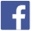 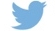 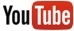 More atvolkswagen-newsroom.com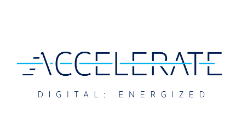 Engine systemPower 
in kW / PSGearboxDrive typePlug-in hybrideHybrid1150 / 2046-speed eDSGFronteHybrid1200 / 2726-speed eDSGFrontMild hybrid1.5 eTSI1110 / 1507-speed DSGFrontTurbocharged petrol engine2.0 TSI1150 / 2047-speed DSGFront2.0 TSI 4MOTION1195 / 2657-speed DSG4MOTIONTurbocharged diesel engine2.0 TDI190 / 1227-speed DSGFront2.0 TDI1110 / 1507-speed DSGFront2.0 TDI 4MOTION1142 / 1937-speed DSG4MOTION